Publicado en Barcelona el 11/03/2021 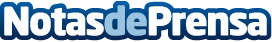 Grupo Moure invertirá 2.5 millones de euros y prevé facturar 60 millones de euros a fin de año, un 20% másEl holding con presencia en el sector energético y carwash cerró el 2020 con 32 establecimientos propios y 38 franquiciados entre sus marcas Elefante Azul y Autonetoil. En 2021 abrirá 4 nuevos establecimientos. Grupo Moure ha abierto una de las estaciones de servicio para turismos y centro de lavado más grandes de España en Palma de Mallorca, con una superficie de 2.500 m2. Prevé cerrar 2021 con una facturación un 20% superior a 2020, llegando a los 60 millones de eurosDatos de contacto:White Rabbit Agency667656269Nota de prensa publicada en: https://www.notasdeprensa.es/grupo-moure-invertira-2-5-millones-de-euros-y Categorias: Nacional Franquicias Finanzas Automovilismo Sociedad Emprendedores Industria Automotriz Otras Industrias http://www.notasdeprensa.es